        В соответствии с федеральными законами от 06.10.2003 № 131 –ФЗ « Об общих принципах организации местного самоуправления в Российской Федерации», от 02.05.2006 № 59-ФЗ « О порядке рассмотрения обращений граждан Российской Федерации», Областным законом от 18.09.2006 № 540-ЗС «Об обращениях граждан»,-ПОСТАНОВЛЯЮ:Утвердить Порядок  организации работы по рассмотрению обращений граждан в Администрации Ленинского сельского поселения согласно приложению.Руководителям структурных подразделений Администрации Ленинского сельского поселения обеспечить выполнение настоящего постановления.Признать утратившим силу постановление Администрации Ленинского сельского поселения от  27.03.2015 №125  «Об утверждении административного регламента по исполнению муниципальной функции, связанной с рассмотрением обращений граждан, в Администрации Ленинского сельского поселения».Постановление опубликовать в информационном бюллетене Администрации Ленинского сельского поселения  и разместить на  официальном сайте Администрации Ленинского сельского поселения в информационно-телекоммуникационной сети «Интернет».Контроль за выполнением настоящего постановления возложить на заместителя главы Администрации Ленинского сельского поселения Педько М.П.   Глава Администрации    Ленинского сельского поселения                                 Т.Н.ДьяченкоПостановление вносит сектор делопроизводстваи связям с общественностьюПриложение к постановлению
Администрации Ленинского сельского поселения
от         2016 № ПОРЯДОК
организации работы по рассмотрению обращений граждан
в Администрации Ленинского сельского поселения1. Общие положения       1.1. Настоящий Порядок организации работы по рассмотрению обращений граждан в Администрации Ленинского сельского поселения (далее – Порядок) устанавливает требования к организации работы в Администрации Ленинского  сельского поселения по своевременному и полному рассмотрению устных и письменных обращений граждан, принятию по ним решений и направлению ответов заявителям в срок, установленный законодательством Российской Федерации.
       1.2. Организация работы по рассмотрению обращений граждан в Правительстве Ростовской области осуществляется в соответствии со следующими правовыми актами:
Конституцией Российской Федерации; Федеральным законом от 06.10.2003 № 131-ФЗ «Об общих принципах организации местного самоуправления в Российской Федерации»;
Федеральным законом от 02.03.2007 № 25-ФЗ «О муниципальной службе в Российской Федерации»; 
Федеральным законом от 02.05.2006 № 59-ФЗ «О порядке рассмотрения обращений граждан Российской Федерации»; 
Федеральным законом от 27.07.2006 № 152-ФЗ «О персональных данных»; 
Уставом Ростовской области; 
Областным законом от 25.10.2002 № 273-ЗС «Об административных правонарушениях»;Областным Законом от 18.09.2006 №540-ЗС « Об обращениях граждан»;распоряжением Правительства Ростовской области от 23.08.2012 №365 « О межведомственном электронном документообороте»;1.3. Положения Порядка распространяются на все устные обращения, обращения в письменной форме, обращения в форме электронного документа, индивидуальные и коллективные обращения граждан, кроме обращений, рассмотрение которых регулируется соответствующими законодательными и иными нормативными правовыми актами.
Положения, установленные настоящим Порядком, применяются к правоотношениям, связанным с организацией работы по рассмотрению обращений граждан Российской Федерации, иностранных граждан и лиц без гражданства, а также объединений граждан, в том числе юридических лиц, осуществляющих публично значимые функции государственных и муниципальных учреждений, иных организаций и должностных лиц, за исключением случаев, установленных международными договорами Российской Федерации или законодательством Российской Федерации, далее-граждане).
1.4. Должностные лица и работники Администрации Ленинского  сельского поселения несут ответственность за нарушение настоящего Порядка в соответствии с действующим законодательством.
1.5. При рассмотрении обращений граждан в Администрации Ленинского сельского поселения её должностные лица:
обеспечивают объективное, всестороннее и своевременное рассмотрение обращения, в случае необходимости – с участием гражданина, направившего обращение;
запрашивают, в том числе в электронной форме, необходимые для рассмотрения обращения документы и материалы в других государственных органах, органах местного самоуправления муниципальных образований Ростовской области и у должностных лиц, за исключением судов, органов дознания и органов предварительного следствия;
принимают меры, направленные на восстановление или защиту нарушенных прав, свобод и законных интересов гражданина;
дают письменный ответ по существу поставленных в обращении вопросов, за исключением случаев, указанных в пунктах 3.3 – 3.8 раздела 3 настоящего Порядка;
уведомляют гражданина о направлении его обращения на рассмотрение в другой государственный орган, орган местного самоуправления или должностному лицу в соответствии с их компетенцией.
1.6. При рассмотрении обращения, поступившего в Администрацию  Ленинского сельского поселения, гражданин имеет право:
    -представлять дополнительные документы и материалы либо обращаться с просьбой об их истребовании. К обращениям, поступившим в форме электронного документа, гражданин вправе приложить необходимые документы и материалы в электронной форме либо направить указанные документы и материалы или их копии в письменной форме;
    -знакомиться с документами и материалами, касающимися рассмотрения обращения, если это не затрагивает права, свободы и законные интересы других лиц и если в указанных документах и материалах не содержатся сведения, составляющие государственную или иную охраняемую федеральным законом тайну;
   -получать письменный ответ по существу поставленных в обращении вопросов, за исключением случаев, указанных в пунктах 3.3 – 3.8 раздела 3 настоящего Порядка, уведомление о переадресации письменного обращения в подведомственные органы, иные органы местного самоуправления или должностному лицу, в компетенцию которых входит решение поставленных в обращении вопросов;
   -обращаться с жалобой на принятое по обращению решение или на действие (бездействие) в связи с рассмотрением обращения в административном и (или) судебном порядке в соответствии с законодательством Российской Федерации;
обращаться с заявлением о прекращении рассмотрения обращения.
1.7. Результатом рассмотрения обращений граждан является:
письменный ответ по существу поставленных в обращении вопросов либо перенаправление обращения в другой государственный орган или соответствующему должностному лицу с уведомлением заявителя о переадресации обращения либо уведомление заявителя о невозможности рассмотрения обращения по существу поднимаемых вопросов;
устный ответ на все поставленные вопросы с согласия гражданина, если указанные в устном обращении факты и обстоятельства являются очевидными и не требуют дополнительной проверки, в остальных случаях дается письменный ответ по существу поставленных в обращении вопросов.
Ответ на обращение не дается в случае, если в письменном обращении не указана фамилия гражданина, направившего обращение, или почтовый (электронный) адрес, по которому должен быть направлен ответ.2. Требования к организации рассмотрения обращений граждан 2.1. Почтовым адресом Администрации Ленинского сельского поселения для доставки письменных обращений является: 346703, Ростовская область, Аксайский район, хутор Ленина, ул. Онучкина дом 37
Гражданин может лично передать письменное обращение в Администрацию Ленинского сельского поселения по адресу: хутор Ленина ул. Онучкина дом 37
2.2. График (режим) работы Администрации Ленинского сельского поселения:
понедельник – четверг – 8:00 – 17:00;
пятница – 8:00 – 16:00;предпраздничные дни – 08:00-16:00;
суббота и воскресенье – выходные дни;
перерыв для отдыха и питания – 12.00 – 13.40.
2.3. Обращения в Администрацию Ленинского сельского поселения в форме электронного сообщения направляются по адресу электронной почты Администрацию Ленинского  сельского поселения: sp02026@donpac.ru.
2.4. Факсимильное письменное обращение принимается по телефону: (86350) 3-52-74.
Прием обращений в телефонном режиме в Администрации Ленинского сельского поселения не осуществляется.
Телефон для справок сектора делопроизводства: (86350) 3-53-31.
2.5. Информация о регистрации, исполнении обращений граждан и о ходе рассмотрения поступивших письменных обращений граждан предоставляется специалистом сектора делопроизводства Администрации  Ленинского сельского поселения по телефону: (86353) 3-53-31.
2.6. Визуальная и текстовая информация о порядке рассмотрения обращений граждан размещается на информационном стенде, а также на официальном сайте Администрации Ленинского сельского поселения в сети Интернет: ленинская-администрация. рф
2.7. Информирование граждан по устным обращениям осуществляется специалистами Администрации Ленинского сельского поселения: о местонахождении и графике работы Администрации Ленинского сельского поселения; о справочных телефонах и почтовых адресах; об адресе официального сайта в сети «Интернет», адресе электронной почты Администрации  Ленинского сельского поселения; о порядке получения информации по вопросам организации рассмотрения обращений.
Информация не предоставляется в случае, если:
содержание обращения не позволяет установить суть запрашиваемой информации;
текст обращения написан по-русски с использованием латиницы;
при обращении в устной форме:
не сообщается фамилия, имя, отчество (последнее – при наличии) заявителя;
не сообщается номер телефона и (или) факса, по которому можно связаться с заявителем;
не сообщается наименование государственного органа либо фамилия или должность лица, которое, по мнению заявителя, имеет отношение к рассмотрению его обращения в устной форме;
высказываются нецензурные либо оскорбительные выражения, угрозы жизни, здоровью и имуществу должностного лица, а также членов его семьи;
запрашиваемая информация:
относится к информации ограниченного доступа;
неоднократно предоставлялась заявителю;
не относится к деятельности государственного органа;
требует правовой оценки актов, принятых государственным органом, органом местного самоуправления, анализа деятельности государственного органа, его территориальных органов, органа местного самоуправления либо подведомственных организаций или проведения иной аналитической работы;
опубликована в средствах массовой информации или размещена в сети «Интернет»;
касается деятельности судов и не предоставляется в соответствии с Федеральным законом от 22.12.2008 № 262-ФЗ «Об обеспечении доступа к информации о деятельности судов в Российской Федерации»;
требует осуществления мероприятий по ее сбору, обобщению или анализу.
2.8. Обращение гражданина рассматривается в течение тридцати дней со дня регистрации в Администрации Ленинского сельского поселения, если главой Администрации  Ленинского сельского поселения, либо лицом его замещающим, не установлен более короткий срок его рассмотрения.
Глава Администрации  Ленинского сельского поселения в соответствии с распределением обязанностей, направляет обращения граждан для рассмотрения по существу в курируемое структурное подразделение. 
Направление Главой Администрации Ленинского сельского поселения обращения на рассмотрение в другой государственный орган либо орган местного самоуправления осуществляется на основании поручения должностного лица с указанием наименования государственного органа, либо органа местного самоуправления и его должностного лица, куда направляется обращение, при этом специалистами Администрации  Ленинского сельского поселения заявителю направляется уведомление о переадресации обращения по форме согласно приложению № 1 к настоящему Порядку.
Если в обращении, поступившем в Администрацию  Ленинского сельского поселения, не были установлены контрольные сроки исполнения, и обращение перенаправлено из Администрации Ленинского сельского поселения для рассмотрения в государственный орган либо орган местного самоуправления с одновременным уведомлением заявителя о переадресации его обращения, то сроки исполнения обращения исчисляются со дня регистрации обращения в государственном органе либо органе местного самоуправления, в который оно направлено для рассмотрения по существу.
2.9. Срок регистрации обращения – в течение трех дней с момента поступления. 
В случае поступления обращений в день, предшествующий праздничным или выходным дням, их регистрация производится в рабочий день, следующий за праздничными или выходными днями.
Если окончание срока рассмотрения обращения приходится на выходной или нерабочий праздничный день, то днем окончания срока рассмотрения обращения считается ближайший, следующий за ним, рабочий день.
2.10. В исключительных случаях, а также в случае направления запроса о предоставлении информации, необходимой для рассмотрения обращения, в иной государственный орган, орган местного самоуправления, организацию или должностному лицу, срок рассмотрения обращения может быть продлен главой Администрации  Ленинского сельского поселения, но не более чем на тридцать дней, при этом специалистами Администрации с Ленинского сельского поселения направляется соответствующее уведомление гражданину.
2.10.1. По направленному в установленном порядке запросу государственным органом или должностным лицом срок подготовки информации исполнителем не должен превышать пятнадцать дней. 
2.10.2. Ответственность за соблюдение сроков рассмотрения обращений несут исполнители.
2.11. Обращение, содержащее вопросы, решение которых не входит в компетенцию Администрации Ленинского сельского поселения, направляется в течение семи дней со дня регистрации в соответствующий орган или соответствующему должностному лицу, в компетенцию которых входит решение поставленных в обращении вопросов, с одновременным уведомлением гражданина, направившего обращение, о переадресации.
2.12. В случае, если решение поставленных в обращении вопросов относится к компетенции нескольких органов государственной власти, органов местного самоуправления или должностных лиц, копия обращения в течение семи дней со дня его регистрации направляется в соответствующие органы или соответствующим должностным лицам.
2.13. Письменное обращение, содержащее информацию о фактах возможных нарушений законодательства Российской Федерации в сфере миграции, направляется в течение пяти дней со дня регистрации в территориальный орган федерального органа исполнительной власти, осуществляющего правоприменительные функции, функции по контролю, надзору и оказанию государственных услуг в сфере миграции для рассмотрения по существу поднятых в обращении вопросов и ответа заявителю в установленный законом срок, с уведомлением гражданина, направившего обращение, о переадресации его обращения. 
2.14. Обращения, направленные Правительством Ростовской области органами исполнительной власти Ростовской области с просьбой об информировании по результатам рассмотрения, рассматриваются в сроки, установленные ими. Если вышеуказанные сроки установлены не были, то обращения рассматриваются в течение тридцати дней со дня их регистрации в Администрации Ленинского сельского поселения.3.Организация работы 
по рассмотрению обращений граждан3.1. Порядок организации работы по рассмотрению обращений граждан включает в себя следующие процедуры: 
прием и регистрация обращений;
рассмотрение обращений;
направление ответа на обращение;
личный прием граждан.
3.2. Обращение, поступившее в Администрацию Ленинское сельского поселения, подлежит обязательному рассмотрению.
3.3. В случае, если в письменном обращении не указаны фамилия гражданина, направившего обращение, или почтовый (электронный) адрес, по которому должен быть направлен ответ, ответ на обращение не дается. Если в указанном обращении содержатся сведения о подготавливаемом, совершаемом или совершенном противоправном деянии, а также о лице, его подготавливающем, совершающем или совершившем, обращение подлежит направлению в соответствующий орган в соответствии с его компетенцией. 
3.4. Обращение, в котором обжалуется судебное решение, в течение семи дней со дня регистрации возвращается гражданину, направившему обращение, с разъяснением порядка обжалования данного судебного решения.
3.5. При получении письменного обращения, в котором содержатся нецензурные либо оскорбительные выражения, угрозы жизни, здоровью и имуществу должностного лица, а также членов его семьи, должностное лицо вправе оставить обращение без ответа по существу поставленных в нем вопросов и сообщить гражданину, направившему обращение, о недопустимости злоупотребления правом.
3.6. В случае, если текст письменного обращения не поддается прочтению, ответ на обращение не дается, и оно не подлежит направлению на рассмотрение в органы исполнительной власти местного самоуправления или должностному лицу в соответствии с их компетенцией, о чем в течение семи дней со дня регистрации сообщается гражданину, направившему обращение, если его фамилия и почтовый адрес поддаются прочтению.
3.7. В случае, если в письменном обращении гражданина содержится вопрос, на который ему многократно давались письменные ответы по существу в связи с ранее направлявшимися обращениями, и при этом в обращении не приводятся новые доводы или обстоятельства, а также при условии, что указанное обращение и ранее направлявшиеся обращения поступали в Администрацию Ленинского сельского поселения или одному и тому же должностному лицу, может быть принято решение о безосновательности очередного обращения и прекращении переписки с гражданином по данному вопросу. О данном решении уведомляется гражданин, направивший обращение.
      Решение о прекращении переписки ввиду безосновательности рассмотрения очередного обращения принимается главой Администрации Ленинского сельского поселения на основании предложения ответственного исполнителя.
В случае, если обращение, поступившее в Администрацию Ленинского сельского поселения, было переадресовано для рассмотрения по компетенции в органы государственной власти, органы местного самоуправления или в иные органы, решение о безосновательности очередного обращения и о прекращении переписки принимается руководителем соответствующего органа государственной власти, органа местного самоуправления или иного органа.
3.8. В случае, если ответ по существу поставленного в обращении вопроса не может быть дан без разглашения сведений, составляющих государственную или иную охраняемую федеральным законом тайну, гражданину, направившему обращение, сообщается о невозможности дать ответ по существу поставленного в нем вопроса в связи с недопустимостью разглашения указанных сведений.
3.9. В случае, если причины, по которым ответ по существу поставленных в обращении вопросов не мог быть дан, в последующем были устранены, гражданин вправе вновь направить обращение в Администрацию Ленинского сельского поселения.
3.10. Прием письменных обращений непосредственно от граждан производится работниками сектора делопроизводства.
3.11. По просьбе гражданина работником сектора делопроизводства Администрации Ленинского сельского поселения на копии или втором экземпляре принятого обращения проставляется отметка о принятии, содержащая дату поступления обращения и фамилию.
3.12. Обращения, поступившие в Администрацию Ленинского сельского поселения по факсу, на электронную почту или официальный сайт, принимаются и регистрируются работником сектора делопроизводства. Администрации Ленинского сельского поселения. 
При поступлении в Администрацию Ленинского  сельского поселения по факсу документов, не относящихся к обращениям граждан, или обращений, адресованных структурным подразделениям Администрации  Ленинского сельского поселения или органам исполнительной власти Ленинского сельского поселения, они принимаются работником сектора делопроизводства Администрации Ленинского сельского поселения для учета и дальнейшей обработки.
3.13. Поступившие в адрес должностных лиц Администрации Ленинского сельского поселения письма, с пометкой «Лично», с правильно указанными фамилией, инициалами и должностью не вскрываются и передаются работником сектора делопроизводства Администрации Ленинского сельского поселения должностному лицу, которому они адресованы лично. В случаях, когда такие письма квалифицируются как обращения граждан, корреспонденция в течение одного дня передается обратно в Администрацию Ленинского сельского поселения для регистрации и направления по принадлежности для рассмотрения.
3.14. Регистрация обращений граждан, поступивших в Администрацию Ленинского сельского поселения, независимо от способов их доставки, производится специалистами Администрации Ленинского сельского поселения в соответствии с пунктом 2.9 раздела 2 настоящего Порядка.
3.15. Учет, систематизация и анализ обращений граждан осуществляются с использованием межведомственной системы электронного документооборота и делопроизводства «Дело» (далее – система «Дело»).
3.16. Сотрудник сектора делопроизводства Администрации Ленинского сельского поселения обязан сверить указанные в письме и на конверте фамилию, имя, отчество, адрес автора, прочитать обращение, определить его тематику и выявить поставленные заявителем вопросы, проверить обращение на повторность, зарегистрировать в регистрационной форме системы «Дело».
3.17. На лицевой стороне первого листа в правом нижнем углу ставится регистрационный штамп с датой регистрации письма и регистрационным номером, который автоматически присваивается в системе «Дело». 
   В случае, если место, предназначенное для штампа, занято текстом письма, штамп может быть проставлен в ином месте, обеспечивающем его прочтение.
   Конверты сохраняются вместе с обращением в течение всего периода его рассмотрения и хранения.
3.18. Информация о поступившем обращении вносится в регистрационную карточку системы «Дело». В обязательном  порядке  вносится следующая информация:
дата поступления обращения;
фамилия, имя, отчество заявителя (последнее – при наличии);
почтовый адрес заявителя и (или) адрес электронной почты;
канал поступления обращения (почта, e-mail, принято в секторе контроля, курьер и тому подобное);
сведения об адресате;
состав документа (количество страниц);
реквизиты сопроводительного письма (при наличии);
краткое содержание обращения;
рубрика (в соответствии с Типовым общероссийским классификатором);
вид обращения (заявление, предложение или жалоба);
кратность обращения (повторное, многократное);
гражданство заявителя (при наличии информации);
форма обращения (письменное, в форме электронного документа, устное);
тип предложения, заявления или жалобы (в соответствии с предлагаемыми списками);
предмет ведения (местные органы власти, Ростовская область как субъект Российской Федерации, Российская Федерация или совместное ведение).
3.19. Ответственность за полноту сведений, вносимых в регистрационные карточки системы «Дело», несут должностные лица ответственные за организацию работы с обращениями граждан в соответствующих структурных подразделениях и органах Администрации Ленинского сельского поселения.
3.20. Если обращение подписано несколькими авторами, то регистрируется первый автор или автор, в адрес которого просят направить ответ. Такое обращение считается коллективным. Отметка о коллективности обращения вносится в регистрационную карточку системы «Дело». 
    Коллективные обращения без подписей регистрируются по названию организации, предприятия, учреждения, из которого они поступили (например: коллектив завода «Витязь», студенты технического колледжа и тому подобное). 
3.21. По содержанию каждого обращения ответственный специалист определяет ответственного исполнителя, при необходимости – соисполнителей,  и вносит в систему «Дело» проект резолюции, который направляется на подпись главе Администрации Ленинского сельского поселения или заместителю главы Администрации Ленинского сельского поселения.      После подписания резолюции главой Администрации Ленинского сельского поселения или заместителем главы Администрации подготавливается, редактируется и распечатывается уведомление заявителю (приложение № 1 к Порядку) о направлении его обращения для рассмотрения исполнителю или переадресации в другой орган власти, орган местного самоуправления или должностному лицу в соответствии с их компетенцией.
      Уведомление заявителю о направлении обращения для рассмотрения исполнителю подписывается специалистом ответственным за работу с обращениями (приложение № 1 к Порядку).     Сопроводительные письма к обращениям о переадресации в другой орган власти, орган местного самоуправления или должностным лицам в соответствии с их компетенцией, подписываются Главой Администрации Ленинского сельского поселения либо его  заместителем. 3.22. Решение о направлении обращения на рассмотрение принимается исходя исключительно из его содержания, независимо от того, кому оно адресовано, за исключением писем, адресованных вышестоящими органами конкретным должностным лицам.
3.23. Запрещается направлять жалобу на рассмотрение в государственный орган, орган местного самоуправления или должностному лицу, решение или действие (бездействие) которых обжалуется.
3.24. В случае, если поставленные в обращениях граждан вопросы не входят в компетенцию Администрации  Ленинского сельского поселения, такие обращения в течение семи дней со дня регистрации направляются в соответствующий орган или соответствующему должностному лицу, в компетенцию которых входит решение вопросов, изложенных в обращении, с уведомлением об этом заявителя.
3.25.Обращения граждан, поступившие в Администрацию Ленинского сельского поселения из федеральных органов государственной власти, Правительства Ростовской области, органов исполнительной власти Ростовской области, в случаях, если они взяты ими на контроль, направляются на рассмотрение Главе Администрации Ленинского сельского поселения, начальникам секторов и отделов, которые определяют порядок работы по рассмотрению обращения, и подписывают ответы на эти обращения в направившие их органы власти и заявителям.3.26.Ответ в Правительство Ростовской области или в органы исполнительной власти Ростовской области должен содержать информацию о том, что заявитель проинформирован о результатах рассмотрения его обращения. 3.27.Подлинники обращений граждан возвращаются только при наличии на них штампа «Подлежит возврату» или специальной отметки в сопроводительном письме о возврате обращения.3.28. Не допускается передача обращения, состоящего на контроле в секторе делопроизводства, от одного исполнителя другому, минуя сектор делопроизводства. О такой передаче работником сектора делопроизводства делается отметка в системе «Дело» и обращение направляется другому исполнителю в соответствии с настоящим Порядком.   3.29. Должностные лица, которым поручено рассмотрение обращения,     обеспечивают полное и объективное рассмотрение обращений в соответствии с требованиями, установленными федеральными законами, областными законами  и настоящим Порядком.3.30. В случае, если рассмотрение обращения поручено совместно нескольким исполнителям  Администрации Ленинского сельского поселения или структурным подразделениям Администрации Ленинского сельского поселения, ответственным за организацию рассмотрения обращения и подготовку обобщенного ответа считается исполнитель, указанный в поручении первым. При этом соисполнители, указанные в поручении, предоставляют информацию в адрес ответственного исполнителя для обобщения.    В случае если обращение переадресовано для рассмотрения по компетенции одновременно нескольким органам местного самоуправления, рассмотрение обращения и подготовка ответа каждым органом осуществляется самостоятельно в пределах вопросов, отнесенных к их компетенции.3.31. Депутатский запрос, направленный в Администрацию Ленинского сельского поселения депутатом Государственной Думы Федерального Собрания Российской Федерации по обращениям граждан, направляется на рассмотрение должностному лицу в соответствии с поручением главы Администрации Ленинского сельского поселения.       Должностное лицо, которому направлен запрос, должно дать ответ на него в письменной форме не позднее чем через тридцать дней со дня регистрации. Ответ на запрос направляется в соответствии с п.2.8 и п.2.9.     Ответ на депутатский запрос должен быть подписан тем должностным лицом, которому дано поручение, либо лицом, временно исполняющим его обязанности.3.32.При обращении в Администрацию  Ленинского сельского поселения депутата Государственной Думы Федерального Собрания Российской Федерации по вопросам, связанным с его деятельностью, должностные лица Администрации Ленинского сельского поселения  дают ответ на это обращение и представляют запрашиваемые документы или сведения не позднее тридцати дней со дня регистрации в соответствии с п.2.8 и п.2.9.    Ответ на обращение депутата Государственной Думы Федерального Собрания Российской Федерации подписывается должностным лицом, которому дано поручение в соответствии с компетенцией.3.33.Запросы или обращения депутатов Законодательного Собрания Ростовской области, поступившие в Администрацию Ленинского сельского поселения  по вопросам, входящим в компетенцию Администрации и её должностных лиц, рассматриваются в срок, не позднее четырнадцати дней со дня регистрации.   Ответ на запрос или обращение должен быть подписан должностным лицом, которому поручено рассмотрение запроса или обращения главой Администрации Ленинского сельского поселения, либо должностным лицом, непосредственно которому направлен запрос или обращение.3.34. Если при рассмотрении обращения в Администрации Ленинского сельского поселения возникают разногласия между исполнителями о компетенции, то данное обращение не позднее двух дней со дня получения, с сопроводительным письмом за подписью заместителя главы Администрации Ленинского сельского поселения со ссылкой на правовой акт направляется начальнику сектора делопроизводства для принятия решения о дальнейшем рассмотрении обращения и определения исполнителей.    При отсутствии объективного обоснования обращение к возврату не принимается. 3.35. При рассмотрении обращений не допускается разглашение сведений, содержащихся в обращениях, а также сведений, касающихся частной жизни гражданина, без его согласия.Не является разглашением сведений, содержащихся в обращении, направление письменного обращения в государственный орган, орган местного самоуправления, иную организацию, в компетенцию которых входит решение поставленных в обращении вопросов.3.36. В случае получения в установленном порядке запроса органа государственной власти, органа местного самоуправления или должностного лица, рассматривающих обращения граждан, должностные лица Администрации Ленинского сельского поселения обязаны в течение пятнадцати дней предоставить документы и материалы, необходимые для рассмотрения обращений, за исключением документов и материалов, в которых содержатся сведения, составляющие государственную или иную охраняемую законом тайну, и для которых  установлен особый порядок предоставления.3.37.Обращения граждан считаются рассмотренными, если даны ответы  на все поставленные в них вопросы, приняты необходимые меры и заявитель проинформирован о результатах рассмотрения.      В ответе должны быть определены конкретные сроки или условия решения поднятого вопроса. Если решить вопрос не представляется возможным, ответ заявителю должен содержать четкие разъяснения со ссылкой на действующее законодательство и, при возможности, предложения других вариантов решения проблемы. 3.38. Ответ на обращение, поступившее в Администрацию Ленинского сельского поселения, в форме электронного документа направляется заявителю в форме электронного документа по адресу электронной почты, указанному в обращении, или в письменной форме по почтовому адресу, указанному в обращении.3.39.Ответ на обращение граждан подписывается должностным лицом, которому дано поручение главой Администрации Ленинского сельского поселения в соответствии с компетенцией.     Если обращение поступило конкретному должностному лицу Администрации Ленинского сельского поселения, то ответ на обращение подписывается этим должностным лицом. 3.40.К ответу прилагаются подлинники документов, приложенные заявителем к своему обращению. Если в письме не содержатся просьбы об их возврате, они остаются в деле по обращению заявителя, которое хранится в архиве. Копии отправленных гражданину документов хранятся в архиве.3.41.Ответы заявителям и в организации, которые не являются участниками системы «Дело», печатаются на бланках установленной формы, в соответствии с Инструкцией по делопроизводству в Администрации Ленинского сельского поселения. В левом нижнем углу ответа обязательно указываются фамилия, имя, отчество исполнителя и номер его служебного телефона.      Ответы в Правительство Ростовской области, органы исполнительной власти и органы местного самоуправления Ростовской области направляются по системе «Дело».3.42. Для решения вопроса о продлении срока рассмотрения обращения в соответствии с пунктом 2.11 раздела 2 настоящего Порядка непосредственный исполнитель не позднее, чем за пять дней готовит служебную записку с обоснованием необходимости продления срока и представляет ее должностному лицу, давшему поручение по рассмотрению обращения гражданина.Должностное лицо на основании служебной записки непосредственного исполнителя принимает решение о продлении срока рассмотрения обращения и направлении заявителю уведомления о продлении срока рассмотрения обращения.Копию служебной записки с решением о продлении срока рассмотрения и копию уведомления заявителю о продлении срока рассмотрения ответственный исполнитель представляет в общий отдел для изменения контрольных сроков.При принятии решения о продлении срока рассмотрения обращения в регистрационной карточке системы «Дело» в разделе «Поручение» проставляется новый срок рассмотрения обращения.3.43.Если на обращение дается промежуточный ответ, то в тексте ответа указывается срок окончательного рассмотрения вопроса.3.44. В случае если контроль за рассмотрением обращения установлен должностным лицом Правительства Ростовской области или органа исполнительной власти Ростовской области, то ответственный исполнитель обязан заблаговременно согласовать с ним продление срока рассмотрения обращения, сообщив письменно о результатах согласования в сектор делопроизводства для внесения новых сроков в регистрационную карточку системы «Дело».3.45. Контроль за сроками исполнения поручений по рассмотрению обращений осуществляется главой Администрации Ленинского сельского поселения, заместителем главы Администрации Ленинского сельского поселения, начальником сектора делопроизводства, давшими поручение по рассмотрению обращений. Организацию делопроизводства по исполнению поручений руководителя осуществляют работники приемных или по поручению руководителя     –     должностные     лица     подчиненных     ему      структурных подразделений или курируемых им органов Администрации Ленинского сельского поселения  в соответствии с требованиями Инструкции по делопроизводству.3.46.После завершения рассмотрения письменного обращения, копия ответа и все материалы, относящиеся к рассмотрению обращения, сканируются  и вносятся в СЭД «Дело», где ответственным специалистом проверяется правильность их оформления.Если ответ заявителю не содержит полной информации о решении поднятых в письме вопросов, а также для устранения допущенных нарушений делопроизводства и порядка рассмотрения обращений, ответственным специалистом ответ возвращается исполнителю для доработки и подготовки дополнительного письма гражданину.При поступлении отработанных обращений граждан ответственный специалист снимает обращение с контроля. При этом проверяется полнота представленного пакета документов, соблюдение сроков рассмотрения обращения. В систему «Дело» вносится краткое содержание ответа, реквизиты ответа, отметка о результатах рассмотрения обращений граждан: «Меры приняты», «Поддержано», «Разъяснено», «Не поддержано».Итоговое оформление дел по обращению заявителя для архивного хранения осуществляется в соответствии с требованиями Инструкции по делопроизводству.3.49. Должностные лица, ответственные за  рассмотрение  обращений, несут установленную законодательством ответственность за сохранность находящихся у них на рассмотрении обращений и документов.3.50. Обращения граждан, поступившие в Администрацию Ленинского сельского поселения из общественных приемных Губернатора Ростовской области, регистрируются и рассматриваются в соответствии с требованиями, установленными настоящим Порядком.При регистрации таких обращений в дополнительные реквизиты регистрационной карточки системы «Дело» вносится наименование общественной приемной, из которой поступило обращение.Копии ответов, направленных по обращениям, поступившим из общественных приемных Губернатора Ростовской области, направляются для сведения руководителю соответствующей общественной приемной (по  почте или по системе «Дело»).4. Личный прием граждан в Администрации Ленинского сельского поселенияЛичный прием граждан осуществляется главой Администрации Ленинского сельского поселения, заместителем главы Администрации Ленинского сельского поселения  или уполномоченными ими должностными лицами Администрации Ленинского сельского поселения по вопросам, отнесенным к их компетенции.В случае необходимости, на личный прием главой Администрации Ленинского сельского поселения, приглашаются руководители структурных подразделений администрации и иные должностные лица.Прием граждан главой Администрации Ленинского сельского поселения проводится в форме личного приема в соответствии с графиком приема граждан. Информация о месте приема, а также об установленных днях и часах размещена на сайте Администрации Ленинского сельского поселения, а также на стенде при входе в здание.Личный прием граждан в Администрации Ленинского сельского поселения осуществляется заместителем главы Администрации Ленинского сельского поселения и уполномоченными ими лицами, руководителями структурных подразделений в соответствии с графиками приема граждан.Личный прием граждан должностными лицами Администрации Ленинского сельского поселения проводится в кабинете должностного лица.В  случае  если  гражданин  обратился  в   приёмную администрации   о записи на личный прием к главе Администрации Ленинского сельского поселения, предварительная беседа с гражданами, предварительная запись на личный прием возлагается на сотрудника сектора делопроизводства.Просьба о личном приеме заместителем главы Администрации Ленинского сельского поселения, либо руководителями структурных подразделений оформляется специалистом, ответственным за личный прием в секторе делопроизводства.Запись на личный прием в телефонном режиме не осуществляется.Обращения граждан, полученные в форме электронного  документа или в письменной форме, с просьбой о личном приеме главой Администрации Ленинского сельского поселения, имеющие наибольшую социальную значимость, направляются главе Администрации Ленинского сельского поселения для принятия решения о личном приеме гражданина или по его поручению – иным должностным лицом.Личный прием граждан осуществляется в порядке очередности записи на личный прием по предъявлении документа, удостоверяющего личность. Отдельные категории граждан в случаях, предусмотренных законодательством Российской Федерации, пользуются правом на личный прием в первоочередном порядке.Во время проведения личного приема граждане имеют возможность изложить свое обращение устно либо представить в письменной форме.В случае если изложенные в устном обращении факты и обстоятельства являются очевидными и не требуют дополнительной проверки, ответ на обращение с согласия гражданина может быть дан устно в ходе личного приема.Согласие на получение гражданином устного ответа подтверждается его подписью, о чем делается запись в карточке личного приема гражданина.В остальных случаях дается письменный ответ по существу поставленных в   обращении   вопросов,   подписанный   руководителем,   которому     порученорассмотрение	обращения	главой	Администрации Ленинского сельского поселения, или руководителем, проводившим личный прием.По окончании личного приема руководитель доводит до сведения заявителя свое решение или информирует о том, кому будет поручено рассмотрение и принятие мер по его обращению.По итогам личного приема текст поручения, внесенный в карточку личного приема (приложение №2 к Положению) помощником руководителя, проводившего личный прием граждан, вводится в регистрационную карточку системы «Дело».Контроль за исполнением поручения по рассмотрению обращения гражданина возлагается на руководителя, проводившего личный прием.Повторный прием по одному и тому же вопросу к руководителю осуществляется не ранее получения гражданином ответа на предыдущее обращение.В ходе личного приема гражданину может быть отказано в дальнейшем рассмотрении обращения, если ему ранее был дан ответ по существу поставленных в обращении вопросов.Письменное обращение, принятое в ходе личного приема, подлежит регистрации и рассмотрению в соответствии с настоящим Порядком.Учет обращений граждан на встречах и выездных приемах в составе информационных групп, оформление карточек личного приема с записью о результатах приема возлагается на секретаря информационной группы или на помощника руководителя, проводившего личный прием.При этом в системе «Дело» в поле «Информационная группа» вносится информация о руководителе, проводившем прием.Карточка личного приема на выездном личном приеме должна содержать суть вопроса, к ней должно быть приложено письменное заявление гражданина (при наличии) или письменное согласие гражданина о получении устного ответа на обращение.                           5.Контроль за исполнением рассмотрения обращенийКонтроль за рассмотрением обращений граждан осуществляется в целях обеспечения своевременного и качественного рассмотрения обращений граждан, принятия мер по своевременному выявлению и устранению причин нарушения прав, свобод и законных интересов граждан, мониторинга поступающих обращений граждан.Контроль за своевременным и полным рассмотрением обращений граждан осуществляется главой Администрации Ленинского сельского поселения, заместителем главы Администрации Ленинского сельского поселения, начальником сектора делопроизводства,  а также руководителями структурных подразделений и органов Администрации Ленинского сельского поселения, на рассмотрении которых находятся обращения граждан.Сектором делопроизводства на контроль ставятся обращения, в которых сообщается о нарушениях законных прав и интересов граждан, а также обращения   по   вопросам,   имеющим   большое   социальное   и   общественноезначение. Постановка обращений на контроль производится с целью устранения недостатков в работе структурных подразделений и органов Администрации Ленинского сельского поселения, их должностных лиц, получения материалов для обзоров почты, аналитических записок и информации, выявления принимавшихся ранее мер в случае повторных (многократных) обращений заявителей.В обязательном порядке на контроль ставится рассмотрение  обращений граждан, поступивших:из Правительства Ростовской областииз органов исполнительной власти Ростовской области и  поставленных ими на контроль;из общественных приемных Губернатора Ростовской области в муниципальных образованиях Ростовской области;в ходе  прямых  телевизионных  эфиров  Губернатора  Ростовской  области, а также коллективных, резонансных и имеющих наибольшую социальную значимость обращений граждан.Контроль за рассмотрением обращений включает:постановку на контроль поручений (резолюций) главы Администрации Ленинского сельского поселения по рассмотрению обращений;контроль исполнения поручений по рассмотрению обращений граждан заместителем главы Администрации Ленинского сельского поселения, начальником сектора делопроизводства, должностными лицами;сбор и обработку информации о ходе рассмотрения обращений граждан; подготовку	запросов	о	ходе	исполнения	поручений	по	обращениямграждан;снятие с контроля поручений по рассмотрению обращений граждан.Обращения снимаются с контроля, если рассмотрены все поставленные в них вопросы и даны письменные ответы.      6.Досудебный (внесудебный) порядок обжалования решений или действий (бездействия) Администрации Ленинского сельского поселения, а также его должностных лиц                6.1.Решения или действия (бездействие) должностного лица Администрации Ленинского сельского поселения, осуществляемые (принимаемые) в ходе исполнения настоящего Порядка, могут быть обжалованы вышестоящему должностному лицу Администрации Ленинского сельского поселения.               6.2.Предметом досудебного (внесудебного)  обжалования  является решение или действия (бездействие) должностного лица Администрации Ленинского сельского поселения, принятое или осуществленное им в ходе исполнения настоящего Порядка.             6.3.Жалоба гражданина на решение или действия (бездействие) должностного лица Администрации Ленинского сельского подается в письменной или в электронной форме и рассматривается в соответствии с настоящим Порядком.В подтверждение своих доводов к жалобе гражданин может прилагать сведения и материалы, либо их копии.             6.4.Рассмотрение жалобы на действия (бездействие)  заместителя главы Администрации Ленинского сельского поселения, начальников секторов и отделов Администрации Ленинского сельского поселения, подготовка и подписание ответа возлагается на начальника правового сектора  Администрации Ленинского сельского поселения.Для объективного рассмотрения жалобы начальник правового сектора Администрации Ленинского сельского поселения вправе запрашивать информацию и привлекать к рассмотрению структурные поздравления Администрации Ленинского сельского поселения в соответствии с их компетенцией.По результатам рассмотрения жалобы на решение или действия (бездействие), осуществляемые (принимаемые) в ходе исполнения настоящего Порядка, начальник правового сектора Администрации Ленинского сельского поселения:отказывает в удовлетворении жалобы;удовлетворяет жалобу, признает решение или действия (бездействие) неправомерными и определяет меры, которые должны быть приняты с целью устранения установленных (выявленных) нарушений.Ответ на жалобу направляется гражданину в течение тридцати дней со дня регистрации жалобы в Администрации Ленинского сельского поселения.Начальник сектора делопроизводстваи связями с общественностью                                        Н.С.Мязинова	                                                      Приложение № 1 к Порядкуорганизации работыпо рассмотрению обращений граждан в Администрации Ленинского сельского поселенияАдминистрация Ленинского сельского поселенияСектор делопроизводства и связям с общественностью346703 х. Ленина ул. Онучкина дом 37 sp02026@donpaс.ruдата  №Адрес КомуУважаемый(ая)	!Сообщаем, что Ваше обращение, поступившее в Администрацию Ленинского сельского поселения, в соответствии с ч.1 ст.9 Федерального закона от 02.05.2006 №59-ФЗ «О порядке рассмотрения обращений граждан Российской Федерации» рассматриваетО результатах Вам будет сообщено в установленный законом срок.Должность	Ф.И.О.Контактный телефон                                                                                                  Приложение № 2 к                                                                                                          Порядку                                                                                               организации работы                                                                                      по рассмотрению обращений граждан в                                                                                              Администрации Ленинского                                                                                                сельского поселения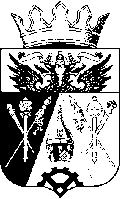 АДМИНИСТРАЦИЯ ЛЕНИНСКОГОСЕЛЬСКОГО ПОСЕЛЕНИЯКАРТОЧКАличного приема гражданина№	 	« 	»	20 г.(фамилия, имя, отчество гражданина)(адрес места жительства гражданина)Краткое содержание обращения гражданинаСодержание принятого решения по устному обращению гражданинаСогласие гражданина на получение ответа в устной форме(должность уполномоченного лица, производившего личный прием)(подпись)                                         (фамилия имя отчество инициалы)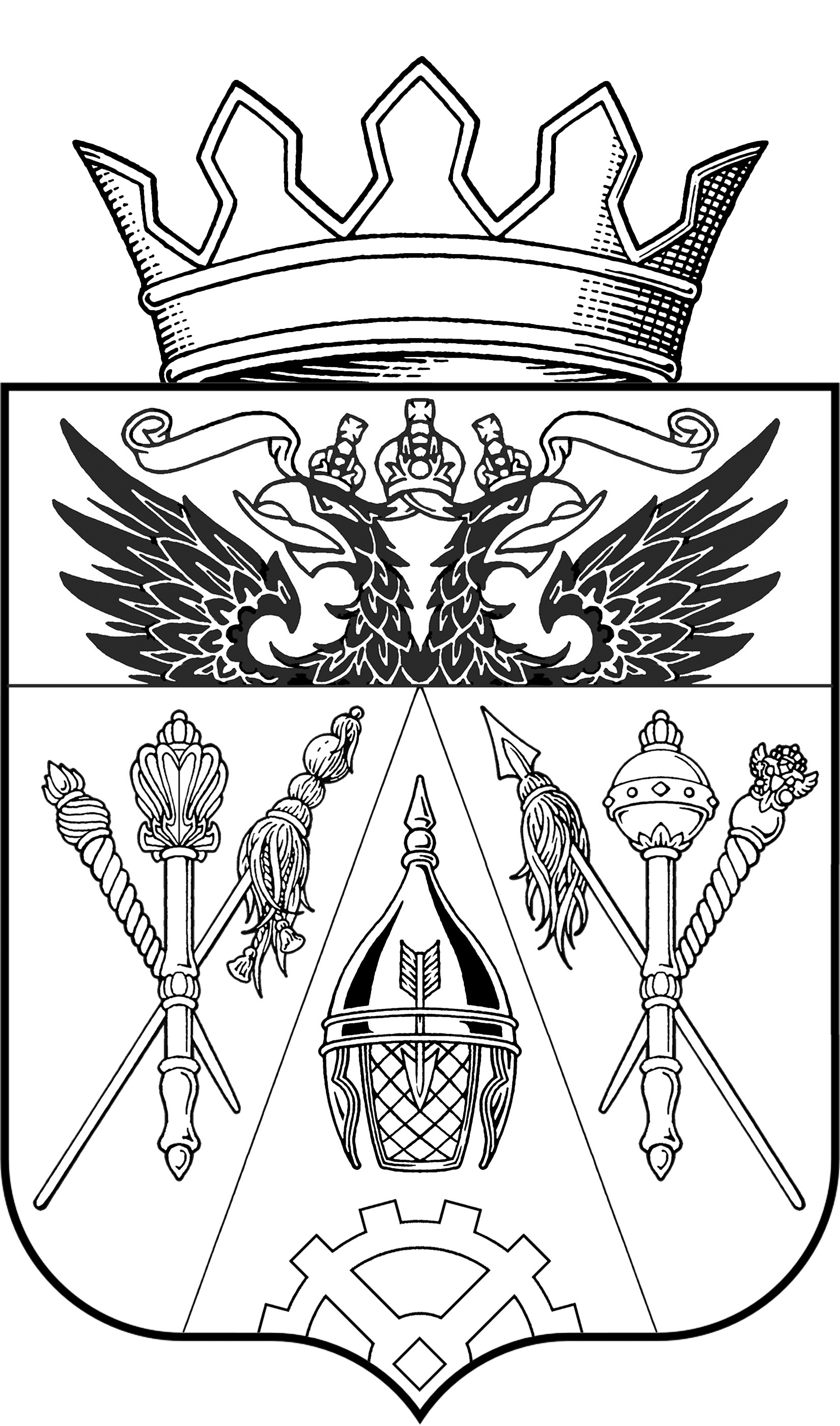 АДМИНИСТРАЦИЯ ЛЕНИНСКОГО СЕЛЬСКОГО ПОСЕЛЕНИЯ ПОСТАНОВЛЕНИЕАДМИНИСТРАЦИЯ ЛЕНИНСКОГО СЕЛЬСКОГО ПОСЕЛЕНИЯ ПОСТАНОВЛЕНИЕАДМИНИСТРАЦИЯ ЛЕНИНСКОГО СЕЛЬСКОГО ПОСЕЛЕНИЯ ПОСТАНОВЛЕНИЕАДМИНИСТРАЦИЯ ЛЕНИНСКОГО СЕЛЬСКОГО ПОСЕЛЕНИЯ ПОСТАНОВЛЕНИЕАДМИНИСТРАЦИЯ ЛЕНИНСКОГО СЕЛЬСКОГО ПОСЕЛЕНИЯ ПОСТАНОВЛЕНИЕАДМИНИСТРАЦИЯ ЛЕНИНСКОГО СЕЛЬСКОГО ПОСЕЛЕНИЯ ПОСТАНОВЛЕНИЕАДМИНИСТРАЦИЯ ЛЕНИНСКОГО СЕЛЬСКОГО ПОСЕЛЕНИЯ ПОСТАНОВЛЕНИЕАДМИНИСТРАЦИЯ ЛЕНИНСКОГО СЕЛЬСКОГО ПОСЕЛЕНИЯ ПОСТАНОВЛЕНИЕАДМИНИСТРАЦИЯ ЛЕНИНСКОГО СЕЛЬСКОГО ПОСЕЛЕНИЯ ПОСТАНОВЛЕНИЕАДМИНИСТРАЦИЯ ЛЕНИНСКОГО СЕЛЬСКОГО ПОСЕЛЕНИЯ ПОСТАНОВЛЕНИЕАДМИНИСТРАЦИЯ ЛЕНИНСКОГО СЕЛЬСКОГО ПОСЕЛЕНИЯ ПОСТАНОВЛЕНИЕАДМИНИСТРАЦИЯ ЛЕНИНСКОГО СЕЛЬСКОГО ПОСЕЛЕНИЯ ПОСТАНОВЛЕНИЕ02.12.2016№ 240 240х. Ленинах. Ленинах. Ленинах. Ленинах. Ленинах. Ленинах. Ленинах. Ленинах. Ленинах. Ленинах. Ленинах. Ленина Об утверждении Порядка организацииработы по рассмотрению обращений граждан в Администрации Ленинскогосельского поселения Об утверждении Порядка организацииработы по рассмотрению обращений граждан в Администрации Ленинскогосельского поселения Об утверждении Порядка организацииработы по рассмотрению обращений граждан в Администрации Ленинскогосельского поселения Об утверждении Порядка организацииработы по рассмотрению обращений граждан в Администрации Ленинскогосельского поселения Об утверждении Порядка организацииработы по рассмотрению обращений граждан в Администрации Ленинскогосельского поселения Об утверждении Порядка организацииработы по рассмотрению обращений граждан в Администрации Ленинскогосельского поселения Об утверждении Порядка организацииработы по рассмотрению обращений граждан в Администрации Ленинскогосельского поселения Об утверждении Порядка организацииработы по рассмотрению обращений граждан в Администрации Ленинскогосельского поселения Об утверждении Порядка организацииработы по рассмотрению обращений граждан в Администрации Ленинскогосельского поселения Об утверждении Порядка организацииработы по рассмотрению обращений граждан в Администрации Ленинскогосельского поселения Об утверждении Порядка организацииработы по рассмотрению обращений граждан в Администрации Ленинскогосельского поселения Об утверждении Порядка организацииработы по рассмотрению обращений граждан в Администрации Ленинскогосельского поселения